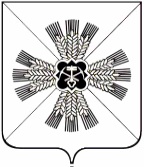 КЕМЕРОВСКАЯ ОБЛАСТЬАДМИНИСТРАЦИЯПРОМЫШЛЕННОВСКОГО МУНИЦИПАЛЬНОГО ОКРУГАПОСТАНОВЛЕНИЕот «27» января 2022 г. № 50-Ппгт. ПромышленнаяОб утверждении Положения о порядке рассмотрения вопросов правоприменительной практики по результатам вступивших в законную силу решений судов, арбитражных судов о признании недействительными ненормативных актов, незаконных решений и действий (бездействий) администрации Промышленновского муниципального округаВ соответствии с пунктом 2.1 статьи 6 Федерального закона от 25.12.2008 № 273-ФЗ «О противодействии коррупции»:1. Утвердить состав комиссии по рассмотрению вопросов правоприменительной практики администрации Промышленновского муниципального округа по результатам вступивших в законную силу решений судов, арбитражных судов о признании недействительными ненормативных правовых актов, незаконными решений и действий (бездействия) Промышленновского муниципального округа и ее должностных лиц в составе согласно приложению № 1 к настоящему постановлению.2. Утвердить Положение о порядке рассмотрения вопросов правоприменительной практики по результатам вступивших в законную силу решений судов, арбитражных судов о признании недействительными ненормативных актов, незаконных решений и действий (бездействий) администрации Промышленновского муниципального округа, ее структурных подразделений и должностных лиц согласно приложению № 2 к настоящему постановлению.3. Утвердить форму учета информации о вынесенных судебных решениях о признании недействительными ненормативных правовых актов, незаконными решений и действий (бездействия) Промышленновского муниципального округа, ее структурных подразделений и должностных лиц согласно приложению № 3 к настоящему постановлению.4. Постановление подлежит размещению на официальном сайте администрации Промышленновского муниципального округа в сети Интернет.5. Контроль за исполнением настоящего постановления возложить на первого заместителя главы Промышленновского муниципального округа
О.Н. Шумкину.6. Постановление вступает в силу со дня подписания.Исп. Ю.С. Зайцевател. 74585СОСТАВ комиссии по рассмотрению вопросов правоприменительной практики администрации Промышленновского муниципального округа по результатам вступивших в законную силу решений судов, арбитражных судов о признании недействительными ненормативных правовых актов, незаконными решений и действий (бездействия) Промышленновского муниципального округа и ее должностных лицЧлены комиссии:Первый заместитель главыПромышленновского муниципального округа 			  О.Н. ШумкинаПОЛОЖЕНИЕо порядке рассмотрения вопросов правоприменительной практики по результатам вступивших в законную силу решений судов, арбитражных судов о признании недействительными ненормативных актов, незаконных решений и действий (бездействий) администрации Промышленновского муниципального округа, ее структурных подразделений и должностных лиц 1. Настоящее Положение устанавливает процедуру рассмотрения вопросов правоприменительной практики администрации Промышленновского муниципального округа по результатам вступивших в законную силу решений судов, арбитражных судов о признании недействительными ненормативных правовых актов, незаконными решений и действий (бездействия) администрации Промышленновского муниципального округа, ее структурных подразделений и должностных лиц (далее соответственно - Порядок, вопросы правоприменительной практики) в целях выработки и принятия мер по предупреждению и устранению причин выявленных нарушений.2. Рассмотрение вопросов правоприменительной практики включает в себя:1) анализ вступивших в законную силу решений судов, арбитражных судов (далее - судебных решений) о признании недействительными ненормативных правовых актов, незаконными решений и действий (бездействия) администрации Промышленновского муниципального округа, ее структурных подразделений и должностных лиц;2) выявление причин, послуживших основаниями признания недействительными ненормативных правовых актов, незаконными решений и действий (бездействия) администрации Промышленновского муниципального округа, ее структурных подразделений и должностных лиц;3) последующая разработка и реализация системы мер, направленных на предупреждение и устранение указанных причин;4) контроль результативности принятых мер, последующей правоприменительной практики.3. Ответственными за рассмотрение вопросов правоприменительной практики являются должностные лица администрации Промышленновского муниципального округа, ее структурных подразделений, ответственные за ведение судебного процесса по конкретному делу, правоприменительная практика по которым повлекла принятие судебных решений.Вышеназванные ответственные лица ведут учет судебных решений о признании недействительными ненормативных правовых актов, незаконными решений и действий (бездействия) администрации Промышленновского муниципального округа, ее структурных подразделений и должностных лиц.4. Информация о вынесенных судебных решениях о признании недействительными ненормативных правовых актов, незаконными решений и действий (бездействия) Промышленновского муниципального округа, ее структурных подразделений и должностных лиц с приложениями копий судебных решений представляется ежеквартально до 5 числа месяца, следующего за отчетным кварталом, секретарю комиссии по рассмотрению вопросов правоприменительной практики по результатам вступивших в законную силу решений судов, арбитражных судов о признании недействительными ненормативных правовых актов, незаконными решений и действий (бездействия) администрации Промышленновского муниципального округа, ее структурных подразделений и должностных лиц (далее - комиссия).Одновременно с информацией о вынесенных судебных решениях о признании недействительными ненормативных правовых актов, незаконными решений и действий (бездействия) администрации Промышленновского муниципального округа, ее структурных подразделений и должностных лиц предоставляется служебная записка, содержащая:1) причины принятия ненормативных правовых актов, решений и совершения действий (бездействия) Промышленновского муниципального округа, ее структурных подразделений и должностных лиц, признанных судом недействительными (незаконными);2) причины, послужившие основаниями признания недействительными ненормативных правовых актов, незаконными решений и действий (бездействия) Промышленновского муниципального округа и ее должностных лиц.Сведения по вопросам правоприменительной практики предоставляются секретарю комиссии для обобщения и дальнейшей передачи председателю комиссии в срок до 15 числа месяца, следующего за отчетным кварталом.5. Председатель комиссии на основании материалов, полученных в соответствии с пунктом 4 настоящего Положения, по каждому случаю признания недействительными ненормативных правовых актов, незаконными решений и действий (бездействия) администрации Промышленновского муниципального округа, ее структурных подразделений и должностных лиц назначает дату и место проведения заседания рабочей группы, рассматривает необходимость привлечения к деятельности рабочей группы заинтересованных лиц.Рассмотрение комиссией вопросов правоприменительной практики проводится с периодичностью один раз в квартал.6. Заместитель председателя комиссии выполняет поручения председателя комиссии, а также исполняет обязанности председателя комиссии в его отсутствие.7. Секретарь комиссии оповещает всех членов комиссии и иных лиц (при необходимости) о дате, месте и времени проведения заседания комиссии.8. Рассмотрение вопросов правоприменительной практики может быть отложено при необходимости получения дополнительных материалов.9. Заседание комиссии считается правомочным, если на нем присутствуют не менее половины членов комиссии.10. В ходе рассмотрения вопросов правоприменительной практики по каждому случаю признания недействительными ненормативных правовых актов, незаконными решений и действий (бездействия) администрации Промышленновского муниципального округа, ее структурных подразделений и должностных лиц определяются:1) причины принятия ненормативных правовых актов, решений и совершения действий (бездействия) администрации Промышленновского муниципального округа, ее структурных подразделений и должностных лиц, признанных судом недействительными (незаконными);2) причины, послужившие основаниями признания недействительными ненормативных правовых актов, незаконными решений и действий (бездействия) администрации Промышленновского муниципального округа, ее структурных подразделений и должностных лиц.11. По итогам рассмотрения вопросов правоприменительной практики комиссия изготавливается протокол, в котором:1) устанавливается, что в рассматриваемой ситуации содержатся (не содержатся) признаки коррупционных фактов;2) даются рекомендации по разработке и принятию мер в целях предупреждения и устранения причин выявленных нарушений или устанавливается отсутствие необходимости разработки и принятия таких мер.12. Решение комиссии, оформляемое протоколом, принимаются простым большинством голосов присутствующих на заседании членов комиссии путем открытого голосования. При равенстве голосов членов комиссии голос председательствующего является решающим.13. В протоколе заседания комиссии указываются:1) дата заседания, состав комиссии и иных приглашенных лиц;2) судебный акт, явившийся основанием для рассмотрения вопросов правоприменительной практики;3) фамилия, имя, отчество выступавших на заседании и краткое описание изложенных выступлений;4) результаты голосования;5) решение.14. В случае установления комиссией наличия коррупционных факторов, послуживших основанием для принятия решения о признании недействительными ненормативных правовых актов, незаконными решений и действий (бездействия) администрации Промышленновского муниципального округа, ее структурных подразделений и должностных лиц, председателем комиссии вносится соответствующее представление на рассмотрение комиссии по соблюдению требований к служебному поведению муниципальных служащих и урегулированию конфликта интересов в целях осуществления в администрации Промышленновского муниципального округа мер по предупреждению коррупции.15. Протоколы заседаний рабочей группы хранятся в администрации Промышленновского муниципального округа.Формаучета информации о вынесенных судебных решенияхо признании недействительными ненормативных правовыхактов, незаконными решений и действий (бездействия)Кемеровского муниципального округа,ее структурных подразделений и должностных лицГлаваПромышленновского муниципального округаС.А. ФедарюкПриложение № 1к постановлениюадминистрации Промышленновскогомуниципального округаот 27.01.2022 г. № 50-ПШумкина Ольга Николаевна- первый заместитель главы Промышленновского муниципального округа, председатель комиссииХасанова Светлана Сергеевна- начальник юридического отдела администрации Промышленновского муниципального округа, заместитель председателя комиссииЗайцева Юлия Сергеевна- главный специалист юридического отдела администрации Промышленновского муниципального округа, секретарь комиссииУдовиченко Наталья Викторовна- председатель комитета по управлению муниципальным имуществом администрации Промышленновского муниципального округаТоропова Надежда Владимировна- начальник организационного отдела администрации Промышленновского муниципального округаАбдуллина Елена Сергеевна- главный специалист организационного отдела администрации Промышленновского муниципального округаПриложение № 2к постановлениюадминистрации Промышленновскогомуниципального округаот 27.01.2022 г. № 50-ППервый заместитель главыПромышленновского муниципального округаО.Н. ШумкинаПриложение № 3к постановлениюадминистрации Промышленновскогомуниципального округаот 27.01.2022 г. № 50-П№Наименование суда, вид и дата судебного решения, дата вступления его в силу, номер делаКраткое содержание судебного решенияНарушение, послужившее основанием для принятия судебного решенияПричины возникновения выявленных нарушенийОтветственный исполнитель1234Первый заместитель главыПромышленновского муниципального округаО.Н. Шумкина